 Snack Schedule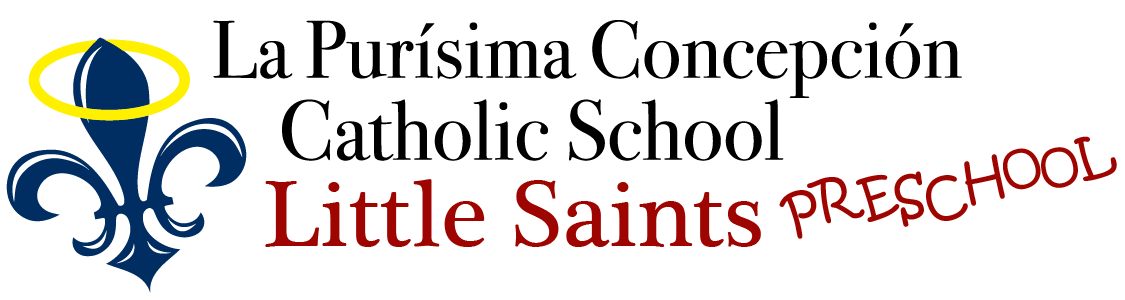 NoteSome snacks are subject to change, due to availability.Morning & afternoon snacks are provided at this facility.  Menus are provided & posted in all classrooms; substitutions can be made for children with food allergies.  For children who are lactose intolerant, the parent needs to bring their milk substitute (i.e soy milk, almond milk, etc..)MondayTuesdayWednesdayThursdayFridayWeek 1Oatmeal & RaisinsBananas &Vanilla WafersCheerios & MilkVeggie Straws& 100% juiceToast & FruitSalad & DressingYogurt & GranolaWhales & MilkBagels & Cream CheesePasta& VeggiesWeek 2Mixed fruit & ToastPopcorn& 100% juiceEnglish Muffins& ApplesCarrots & RanchApplesauce & Ghram CrackersCheese Crackers& 100% juiceWaffles & MilkCheese &PretzelsPancakes & BananasApples & Granola BarsWeek 3Oatmeal & RaisinsBananas &Vanilla WafersCheerios & MilkVeggie Straws& 100% juiceToast & FruitSalad & DressingYogurt & GranolaWhales & MilkBagels & Cream CheesePasta& VeggiesWeek 4Mixed fruit & ToastPopcorn& 100% juiceEnglish Muffins& ApplesCarrots & RanchApplesauce & Ghram CrackersCheese Crackers& 100% juiceWaffles & MilkCheese &PretzelsPancakes & BananasApples & Granola Bars